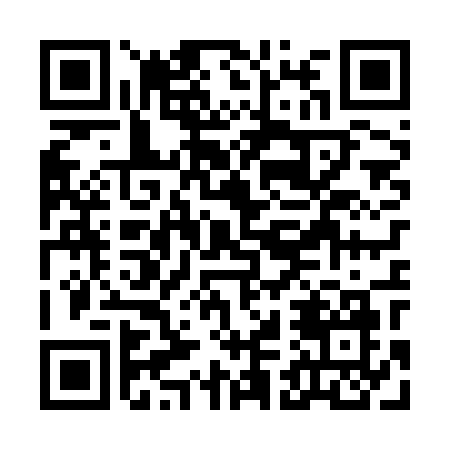 Prayer times for Piaski Drugie, PolandWed 1 May 2024 - Fri 31 May 2024High Latitude Method: Angle Based RulePrayer Calculation Method: Muslim World LeagueAsar Calculation Method: HanafiPrayer times provided by https://www.salahtimes.comDateDayFajrSunriseDhuhrAsrMaghribIsha1Wed2:455:1112:365:438:0110:172Thu2:415:0912:365:448:0310:203Fri2:385:0812:365:458:0410:234Sat2:345:0612:365:458:0610:265Sun2:315:0412:355:468:0810:296Mon2:275:0212:355:478:0910:337Tue2:235:0112:355:488:1110:368Wed2:214:5912:355:498:1210:399Thu2:204:5712:355:508:1410:4210Fri2:204:5612:355:518:1510:4311Sat2:194:5412:355:528:1710:4312Sun2:184:5312:355:538:1810:4413Mon2:184:5112:355:548:2010:4514Tue2:174:5012:355:558:2110:4515Wed2:174:4812:355:568:2310:4616Thu2:164:4712:355:568:2410:4717Fri2:154:4512:355:578:2610:4718Sat2:154:4412:355:588:2710:4819Sun2:144:4312:355:598:2910:4920Mon2:144:4112:356:008:3010:4921Tue2:144:4012:356:018:3110:5022Wed2:134:3912:366:018:3310:5023Thu2:134:3812:366:028:3410:5124Fri2:124:3712:366:038:3510:5225Sat2:124:3612:366:048:3710:5226Sun2:124:3512:366:048:3810:5327Mon2:114:3412:366:058:3910:5428Tue2:114:3312:366:068:4010:5429Wed2:114:3212:366:078:4110:5530Thu2:104:3112:366:078:4310:5531Fri2:104:3012:376:088:4410:56